                         ТЕМА: Рисование, Лепка, Аппликация по замыслу.Задачи: Закреплять умение рисовать по собственному замыслу, самостоятельно продумывать содержание, композицию рисунка; учить детей, выбирать размер и цвет бумаги, пластилина, карандашей.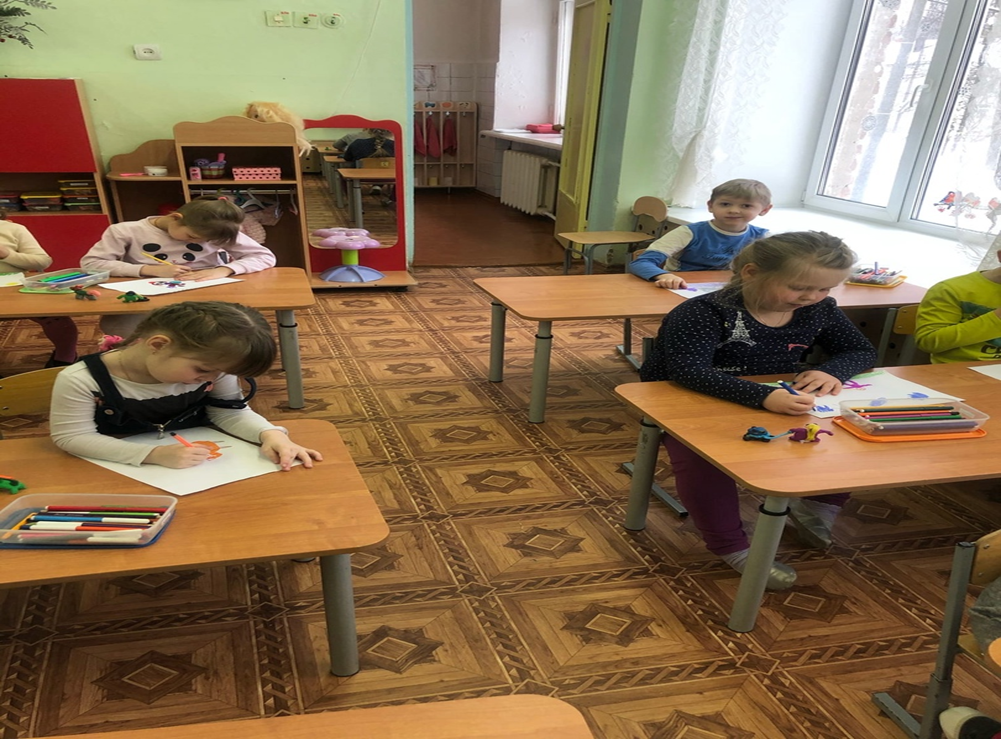 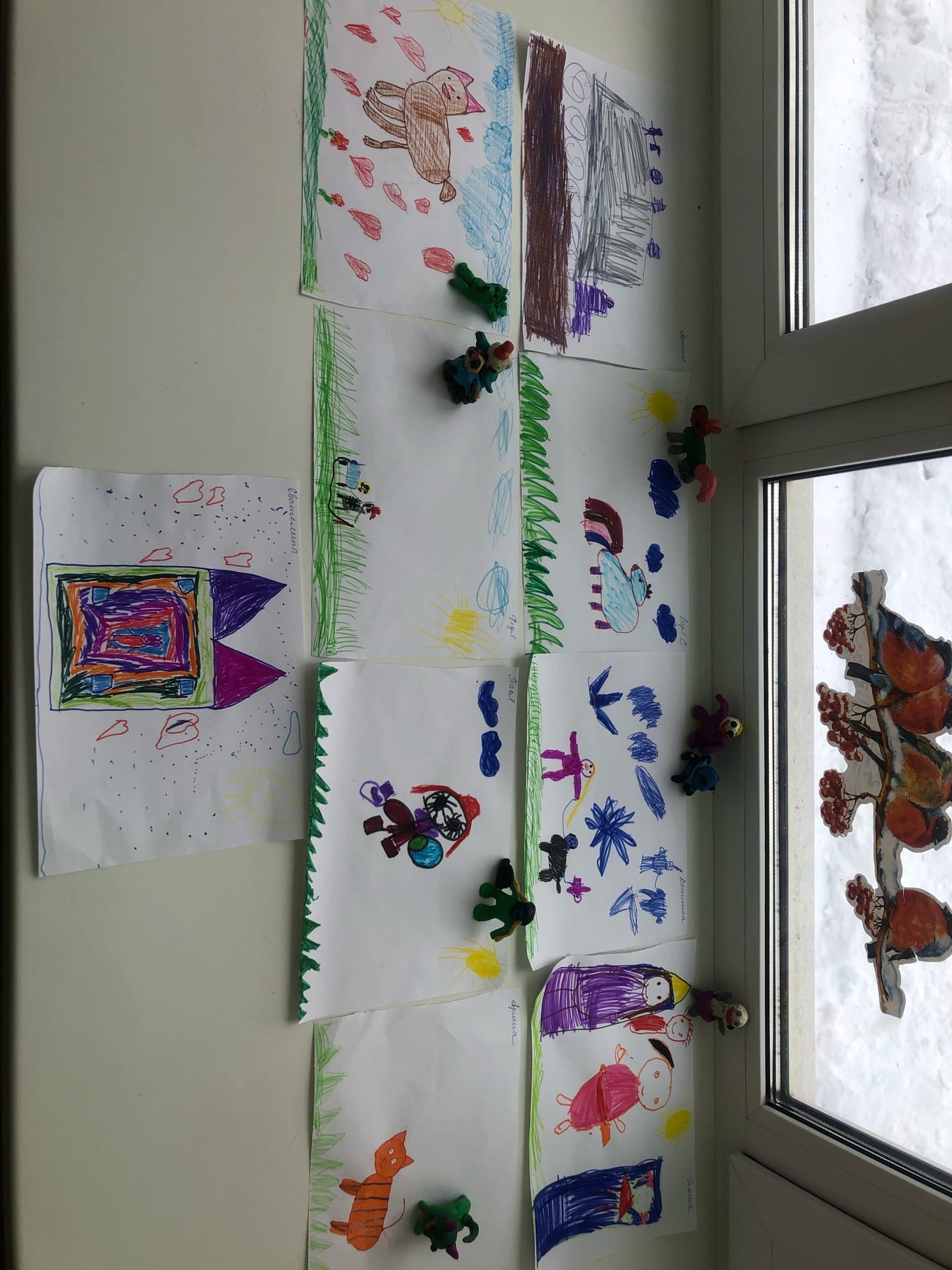 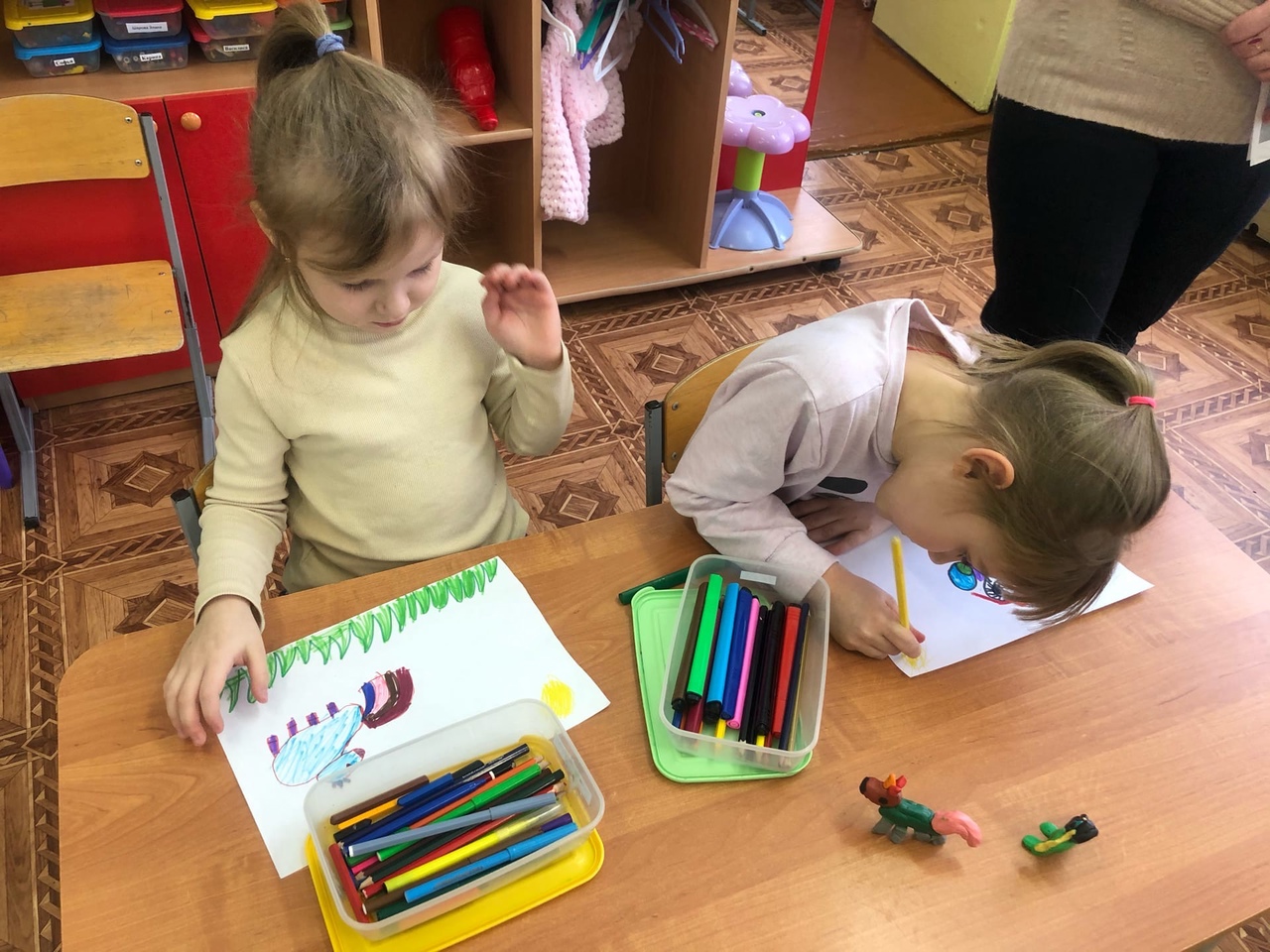 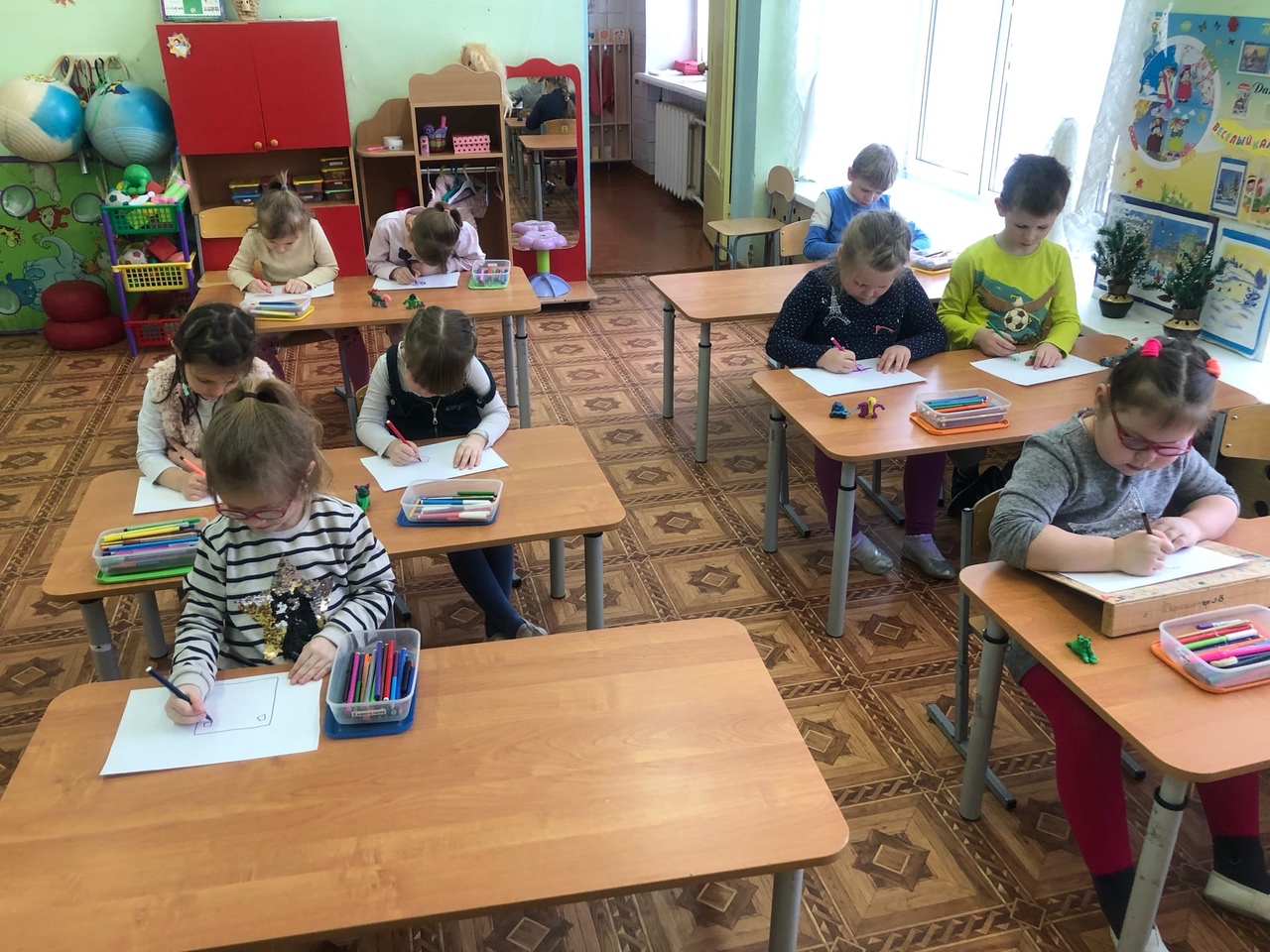 